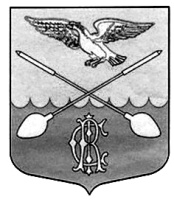  СОВЕТ ДЕПУТАТОВ ДРУЖНОГОРСКОГО ГОРОДСКОГО ПОСЕЛЕНИЯ  ГАТЧИНСКОГО МУНИЦИПАЛЬНОГО РАЙОНА ЛЕНИНГРАДСКОЙ ОБЛАСТИ(Четвёртого созыва)Р Е Ш Е Н И Еот  22  ноября 2019 г.                                                                                                            № 31Об установлении на территорииДружногорского городского поселенияналога  на  имущество  физических  лиц                                                                                                                                                            В соответствии с Федеральным законом от 06.10.2003 № 131-ФЗ "Об общих принципах организации местного самоуправления в Российской Федерации", главой 32 части второй Налогового кодекса Российской Федерации, Областным законом Ленинградской области от 29.10.2015  № 102 «О единой дате начала применения на территории Ленинградской области порядка определения налоговой базы по налогу на имущество физических лиц исходя из кадастровой стоимости объектов налогообложения» и Уставом муниципального образования,Совет депутатов Дружногорского городского поселенияР Е Ш И Л:1. Установить на территории муниципального образования Дружногорское городское поселение Гатчинского муниципального района  Ленинградской области налог на имущество физических лиц (далее - налог).2. В соответствии с п. 1 ст. 402 Налогового кодекса РФ налоговая база в отношении объектов налогообложения определяется исходя из их кадастровой стоимости.3. Установить на территории муниципального образования Дружногорское городское поселение Гатчинского муниципального  района  Ленинградской области  ставки налога на имущество физических лиц в размерах, указанных в пункте 2 статьи 406 Налогового кодекса РФ4. Признать утратившим силу решение Совета депутатов Дружногорского городского поселения от 25.11.2015 № 80 «Об установлении на территории муниципального образования Дружногорское городское поселение Гатчинского муниципального района  Ленинградской  области налога на имущество физических лиц».5. Настоящее решение подлежит официальному опубликованию в информационном бюллетене «Официальный вестник Дружногорского городского поселения» и размещению на официальном сайте муниципального образования в сети "Интернет" - drgp.ru.6. Настоящее решение вступает в силу с 1 января 2020 года, но не ранее чем по истечении одного месяца со дня его официального опубликования в средствах массовой информации и не ранее 1-го числа очередного налогового периода по данному налогу.Глава Дружногорского городского поселения                                                 И.В. Моисеева